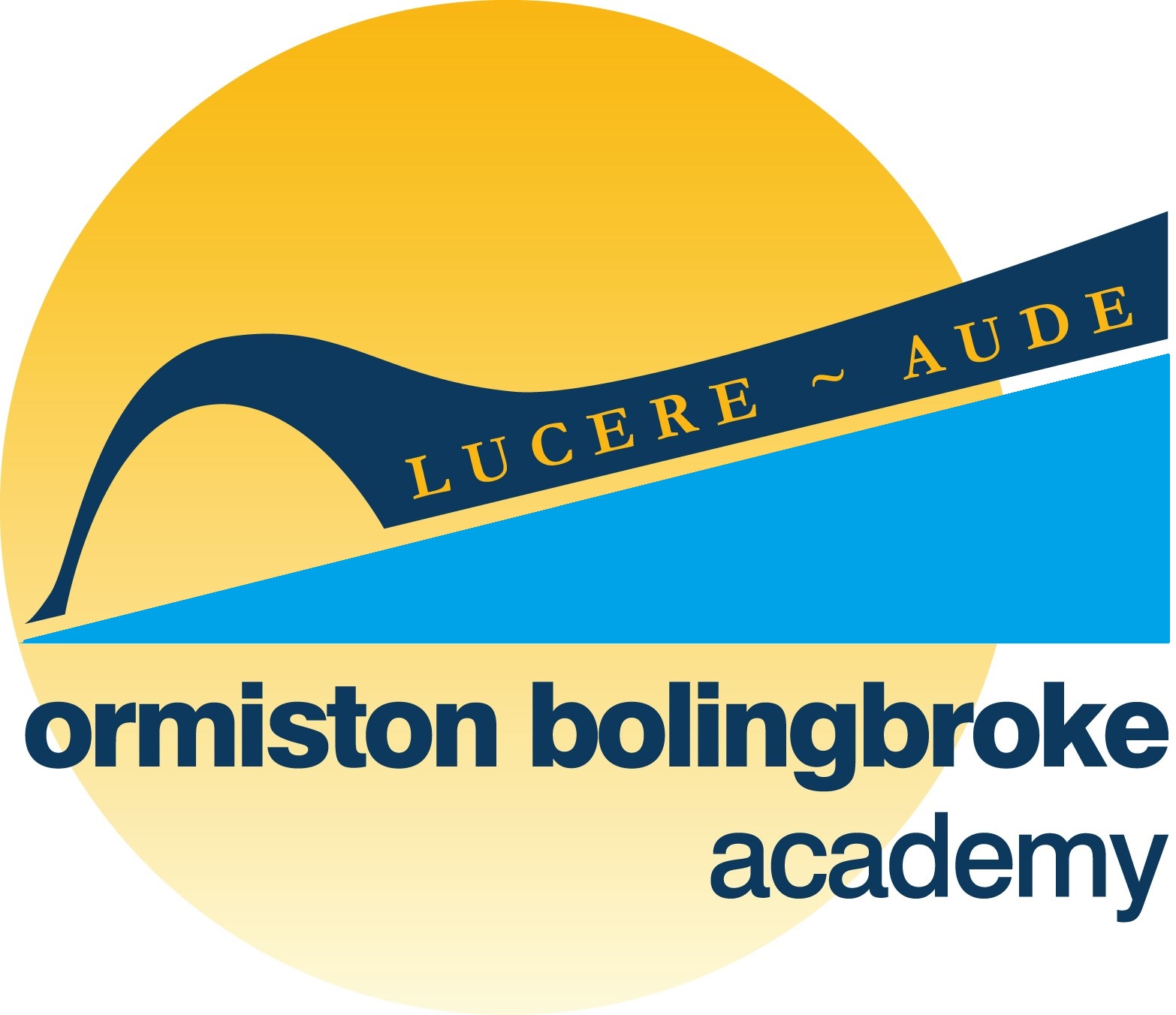 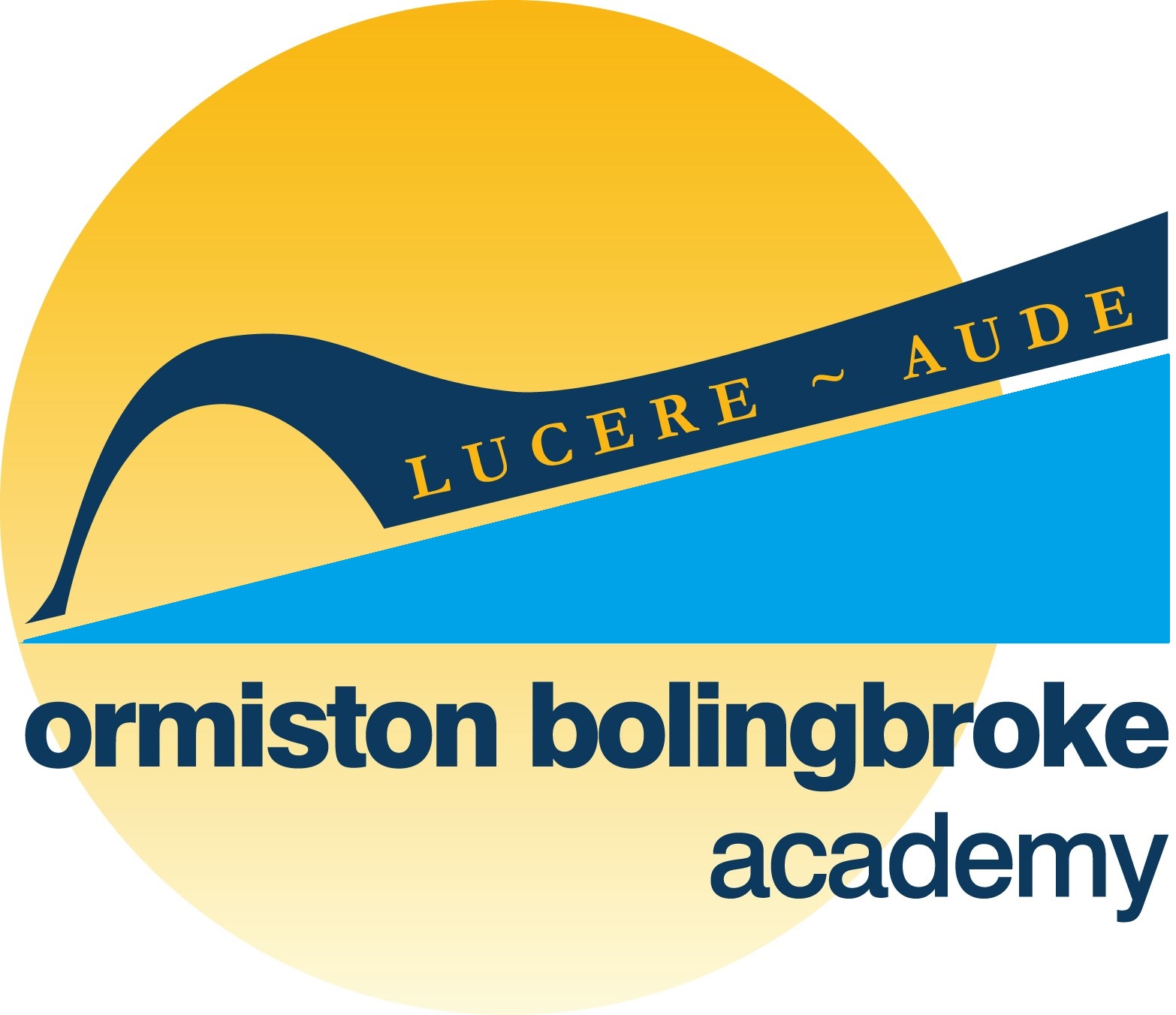 ORMISTON BOLINGBROKEACADEMY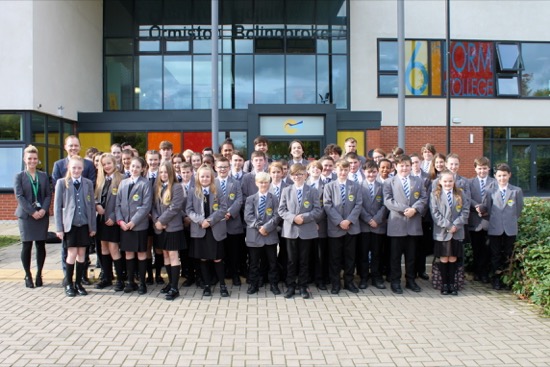 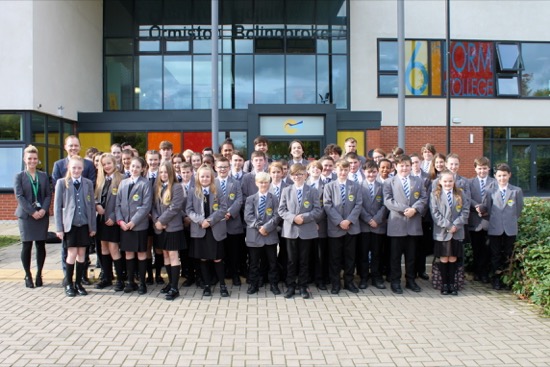 Contents WelcomeWe hope the information in this pack will be helpful and convey to you exactly what we are looking for – someone exceptional to manage the examinations process and organise the absence cover system in our Academy.Bolingbroke Academy is part of a national network of academies supported by the Ormiston Academies Trust.  As such, the Academy has access to a wide network of resources and national best practice. OAT is part of Ormiston Trust, a national charity formed in 1969 to improve the life chances of children and young people so they can fulfil their potential and lead happy and productive adult lives. We hope that you will enjoy reading about OBA and, if you feel that you can deliver what we are looking for, please submit your application in order that it reaches the Academy by Friday 15th December 2017The interviews are likely to take place on either Monday 18th December or Tuesday 19th December 2017.The Sponsor Ormiston Academies Trust OAT is a not for profit sponsor of primary and secondary academies since 2008. Our vision is for all young people to have the highest academic, social and practical skills to allow them to lead a fulfilling life. We are determined to become the Trust that makes the biggest difference and to be the most effective network of academies. OAT academies currently serve over 25,000 students and their families; providing a great education that will make a difference to them and to the communities in which they live. We want our children to achieve well, but also to have enrichment opportunities which will have a huge impact on their adult lives. Our academies work as a team to support improvement and to make sure that students are getting the education they deserve. One thing that always impresses me about the OAT family of schools is how effectively they collaborate both within and across local authority boundaries. Our principals include those who are very experienced and in their second headships, colleagues new to this demanding and rewarding role, and those at all points in between. It is important that we understand this range of experience and work closely together to ensure maximum mutual support. It is our intention to provide training and development that reflects the differing needs of our new principals, as we develop the next generation of senior leaders in OAT academies. Ormiston is one of the leading academy sponsors in the country and is playing an increasingly significant role in the development and delivery of the education strategy nationally. With the school’s academy status, successful applicants will be able to contribute to the further development of the network, as well as leadership of their own academy. Background Welcome to Ormiston Bolingbroke Academy, which joined the Ormiston Academies Trust in September 2010.  It proudly serves the community of Runcorn new town and had its new building opened in September 2013 by Professor Toby Salt, Peter Murray and John Bishop, comedian and former student of the predecessor school.  We are a growing and oversubscribed school in Runcorn with three specialisms of English & Literacy, Mathematics and Applied Learning that permeate the culture and ethos of the Academy.  We offer a rigorously academic curriculum, supplemented by a wide choice of creative and performing arts, careers-focused disciplines, technology and sport. We enjoy warm and mutually supportive relationships with our local and wider community.  Our top-class facilities provide exciting learning opportunities for our community, from a working hair salon and fully equipped motor vehicle workshop, to an extensive ICT infrastructure.   Visitors often note the warmth and sense of community at our Academy. Students and their families are supported by our committed pastoral teams within a traditional year group structure, as well as a house system.   The then Prime Minister, David Cameron, chose OBA in June 2015 as the venue to deliver his keynote speech on welfare and education live to the nation via a TV broadcast.  Speaking of the Academy’s rise in results since 2010, in particular the success with disadvantaged students, he said, ‘A school like this demonstrates we can tackle underachievement…you're an inspiration to schools in very wealthy areas of our country who don't get results as good as this.’ Most students are white British and the number of students eligible for the Pupil Premium is well above average. The proportion of students who are disabled or have special educational needs is average.     LocationOrmiston Bolingbroke Academy is situated in Barnfield Avenue, Runcorn just off the A533. We are easily accessible from the Greater Merseyside area, particularly with the opening of the new Mersey Gateway Bridge that has ‘on and off’ ramps just minutes from the Academy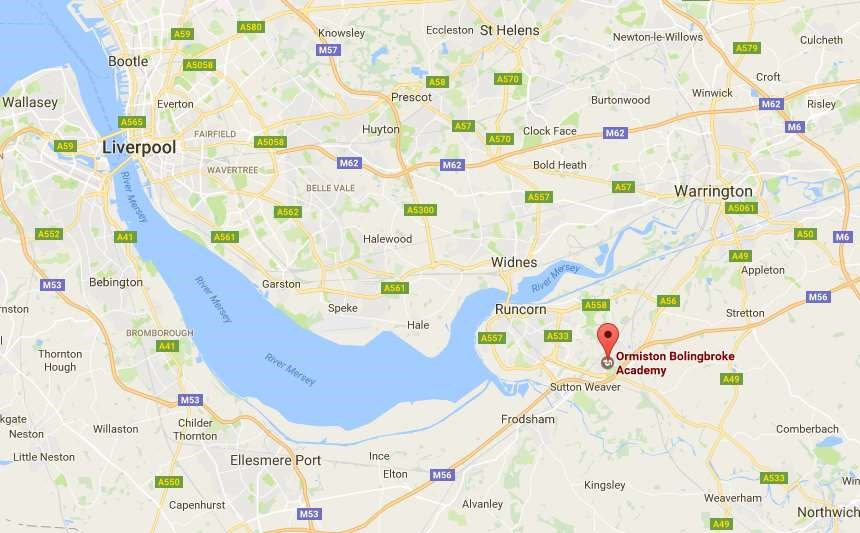 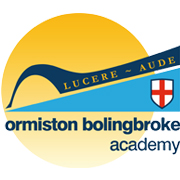 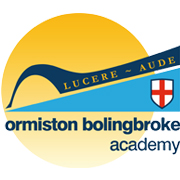        Ormiston Bolingbroke Academy – Self Disclosure Form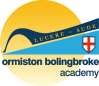 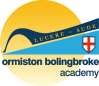 As the role you have applied for involves frequent or regular contact with or responsibility for children, you will be required to undergo a satisfactory DBS (Disclosure and Barring Service) certificate, which will provide details of criminal convictions including a barred list check depending on the nature of the role. All information you provide will be treated as confidential and managed in accordance with relevant data protection legislation and guidance. You have a right of access to information held on you under the Data Protection Act 1998.How to ApplyRole:  Examinations and Data OfficerSalary scale – NJCClosing date – Friday 15th December 2017Interview day (provisionally ) -  Monday 18th or Tuesday 19th December  2017We can only accept applications submitted on our academy application forms. Please return your completed application form and letter of application to:Email:   y.hedgecock@ob-ac.co.ukPost:Mrs Y. HedgecockOrmiston Bolingbroke AcademyBarnfield AvenueRuncornCheshireWA7 6EPYour supporting letter of application should be no longer than two sides of A4 and should address the criteria detailed in the person specification.If you would like more information, please email Yvonne Hedgecock –  y.hedgecock@ob-ac.co.ukWelcome………………………………………........3The Sponsor……………………………...................4Background………………………………………………5Location  ………………………………………………6Vision and Values..................................................7Self Declaration Form………………………………………………8How to Apply………………………………………………9Have you ever been known to any children’s services department or to the police as being a risk or potential risk to children? Have you ever been known to any children’s services department or to the police as being a risk or potential risk to children? Have you ever been known to any children’s services department or to the police as being a risk or potential risk to children? Yes / NoIf yes, please provide further information:If yes, please provide further information:If yes, please provide further information:If yes, please provide further information:Have you been the subject of any disciplinary investigation and/or sanction by any organisation due to concerns about your behaviour towards children? Have you been the subject of any disciplinary investigation and/or sanction by any organisation due to concerns about your behaviour towards children? Have you been the subject of any disciplinary investigation and/or sanction by any organisation due to concerns about your behaviour towards children? Yes / NoIf yes, please provide further information:If yes, please provide further information:If yes, please provide further information:If yes, please provide further information:Do you have any convictions, cautions, reprimands or final warnings that are not “protected” as defined by the Rehabilitation of Offenders Act 1974 (Exceptions) Order 1975 (Amended) 2013?Do you have any convictions, cautions, reprimands or final warnings that are not “protected” as defined by the Rehabilitation of Offenders Act 1974 (Exceptions) Order 1975 (Amended) 2013?Do you have any convictions, cautions, reprimands or final warnings that are not “protected” as defined by the Rehabilitation of Offenders Act 1974 (Exceptions) Order 1975 (Amended) 2013?Yes / NoIf yes, please provide further information:If yes, please provide further information:If yes, please provide further information:If yes, please provide further information:Confirmation of declaration (tick box below)Confirmation of declaration (tick box below)Confirmation of declaration (tick box below)Confirmation of declaration (tick box below)I agree that the information provided here may be processed in connection with recruitment purposes and I understand that an offer of employment may be withdrawn or disciplinary action may be taken if information is not disclosed by me and subsequently come to the organisation’s attention. I agree that the information provided here may be processed in connection with recruitment purposes and I understand that an offer of employment may be withdrawn or disciplinary action may be taken if information is not disclosed by me and subsequently come to the organisation’s attention. I agree that the information provided here may be processed in connection with recruitment purposes and I understand that an offer of employment may be withdrawn or disciplinary action may be taken if information is not disclosed by me and subsequently come to the organisation’s attention. In accordance with the Academy’s procedures I agree to undergo a satisfactory DBS certificate and consent to the organisation clarifying any information provided on the disclosure with the agencies providing it. In accordance with the Academy’s procedures I agree to undergo a satisfactory DBS certificate and consent to the organisation clarifying any information provided on the disclosure with the agencies providing it. In accordance with the Academy’s procedures I agree to undergo a satisfactory DBS certificate and consent to the organisation clarifying any information provided on the disclosure with the agencies providing it. I agree to inform the Academy within 24 hours if I am subsequently investigated by any agency or organisation in relation to concerns about my behaviour towards children or young people. I agree to inform the Academy within 24 hours if I am subsequently investigated by any agency or organisation in relation to concerns about my behaviour towards children or young people. I agree to inform the Academy within 24 hours if I am subsequently investigated by any agency or organisation in relation to concerns about my behaviour towards children or young people. I understand that the information contained on this form, the results of the DBS check and information supplied by third parties may be supplied to other persons or organisations in circumstances where this is considered necessary to safeguard children.I understand that the information contained on this form, the results of the DBS check and information supplied by third parties may be supplied to other persons or organisations in circumstances where this is considered necessary to safeguard children.I understand that the information contained on this form, the results of the DBS check and information supplied by third parties may be supplied to other persons or organisations in circumstances where this is considered necessary to safeguard children.Signature of candidate:Signature of candidate:Print name:Print name:Date:Date: